Turistická vychádzka do Liptovského Jána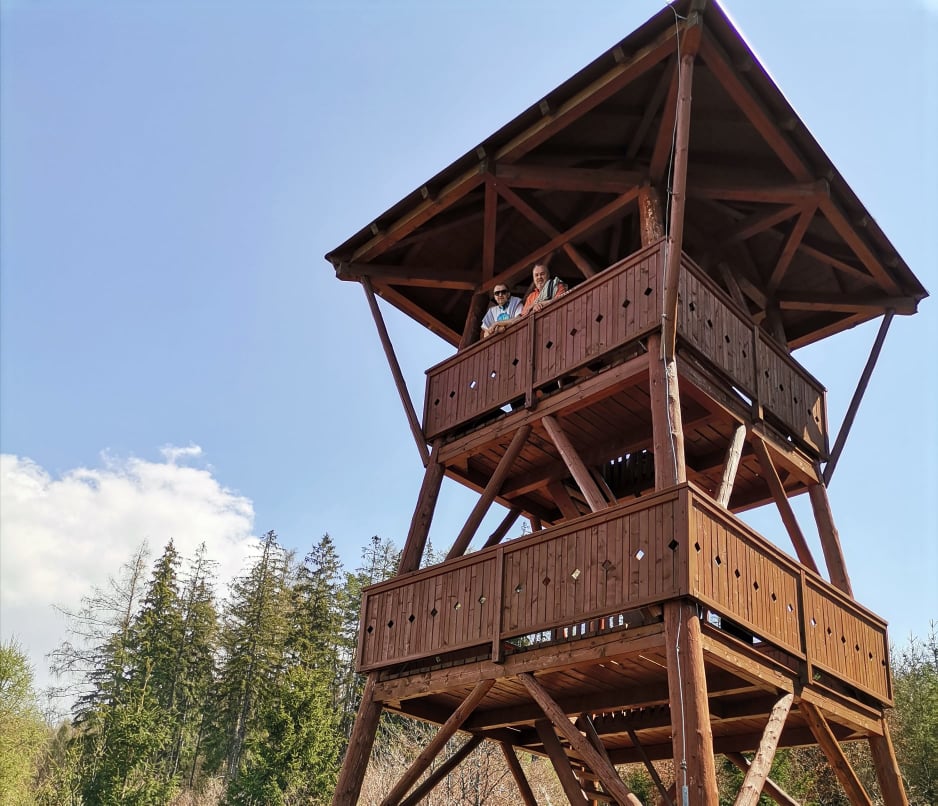 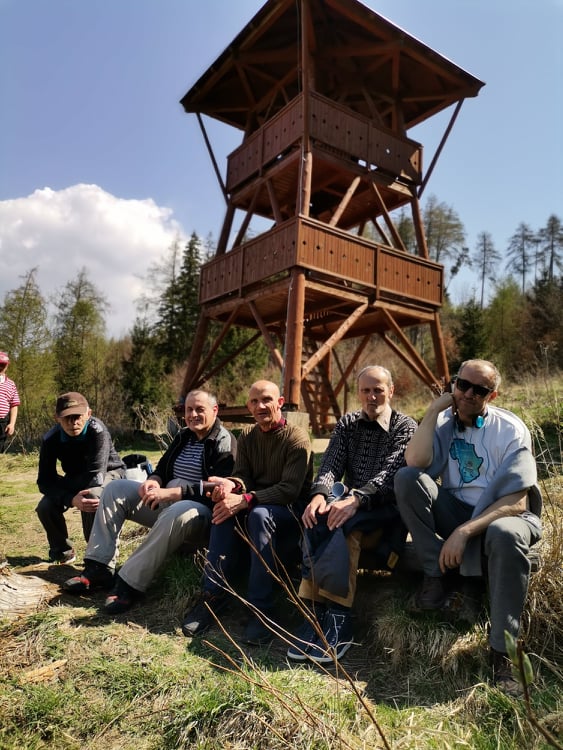 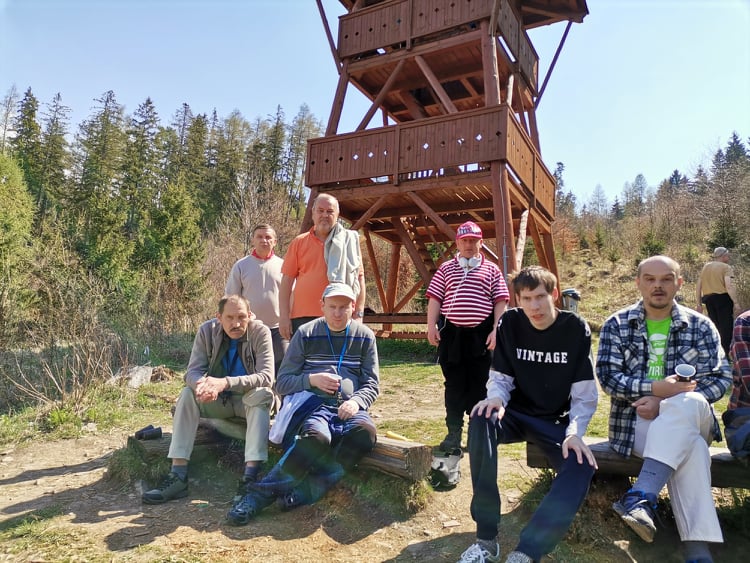 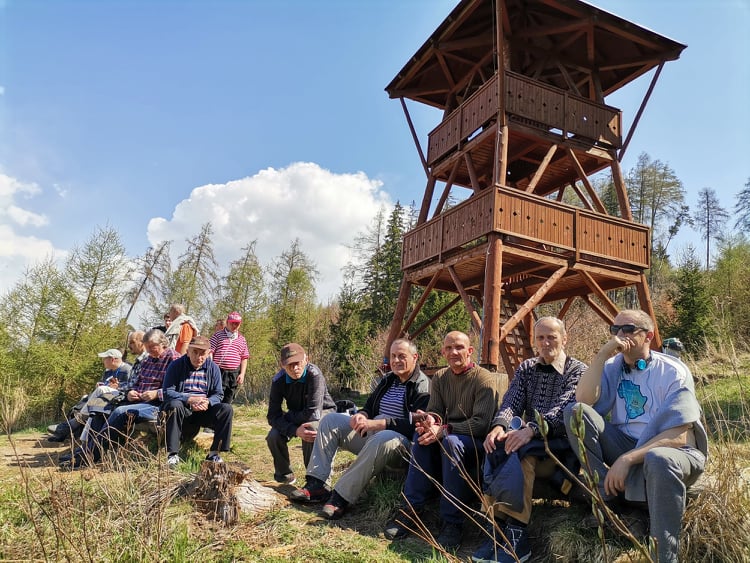 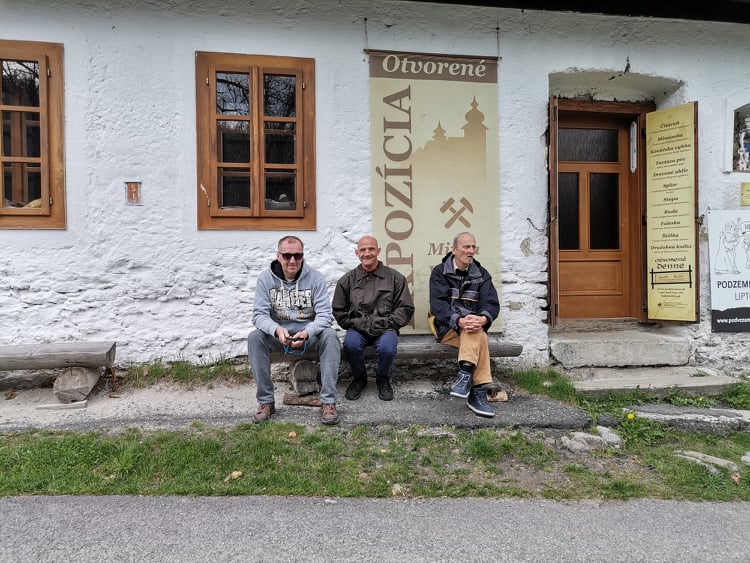 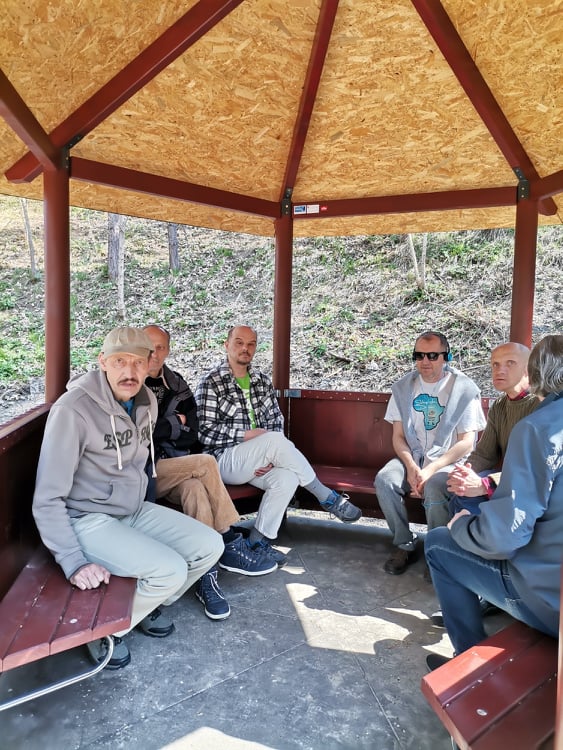 